SUNRISE SENIOR LIVINGproudly presentsCARS & COFFEEwith classic cars provided by theANTIQUE MOTORING CLUB OF MONMOUTH COUNTY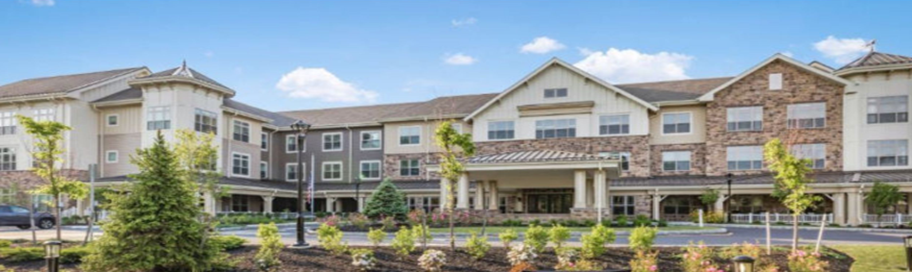 SUNDAY, JUNE 9, 202410:00 AM – 12:00 NOON766 BROAD STREET, SHREWSBURYLimited EntrantsA DISPLAY OF CLASSIC CARS FOR THE RESIDENTS’ ENJOYMENTPLEASE CONTACT DAN LADEN @ 732-615-8587 TO BRING YOUR CLASSIC CARREFRESHMENTS & RESTROOMS ON SITE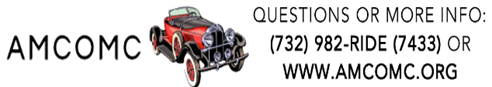 Club members are invited to participate by Sunrise Senior Living in Shrewsbury. The “Attendee” assumes all responsibility for all related risks, dangers, and hazards, and agrees that AMCOMC is not responsible for any injury, damage, or cost caused by or to “Attendee” with respect to any person or property. All property losses, including damage to private property, vehicles, and/or personal injuries are the sole responsibility of “Attendee”. Submissions of claims for insurance reimbursement must be submitted by “Attendee” under their own personal or vehicular policy(ies). Any vehicle utilized is required to be insured and registered.